Departamento de Ciencias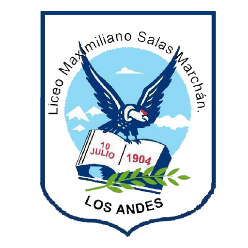 Asignatura: Termodinámica Prueba: TermodinámicaNivel: Cuartos Medios Contenido: Carga eléctrica, corriente eléctrica y diferencia de potencial.Objetivo: Explicar los conceptos de corriente eléctrica y diferencia de potencial a través de la carga eléctrica.Aprendizaje Esperado: Explicar y comparar.Indicadores de evaluación: Comparar los conceptos de corriente eléctrica y diferencia de potencial.Habilidades: Explica y compara.Prueba de Termodinámica. Nombre completo: _____________________________________________/Curso: _____________/Instrucciones: Desarrolle sus respuestas en el espacio que corresponda.Tipo de evaluación. Se evaluará formativamente a través de conceptos los cuales son: Logrado = L; Medianamente logrado = ML y No logrado = NL.   1.-Dibuje las líneas de fuerzas eléctricas entre:un electrón y un protón._____________________________________________________________dos electrones_____________________________________________________________2.- Complete el siguiente recuadro:3.- Describa dos diferencias que existe entre corriente eléctrica continua y corriente eléctrica alterna. ____________________________________________________________________________________________________________________________________________________________________________________________________________________________________________________________________________________RUBRICA 4° Medio 1.-2.-3.-Corriente eléctricaVoltajeLa unidad de medida es:Se define como:En qué caso se utiliza este concepto:Dibuja correctamenteLas líneas de fuerzas entre o más  cargas eléctricas  Dibuja correctamente al menos una de las líneas de fuerza entre dos o más cargas eléctricas. No dibuja correctamente ninguna línea de fuerza entre dos o más cargas eléctricas.LogradoMedianamente logradoNo logradoEs que capaz de comparar correctamente la corriente eléctrica y la diferencia de potencial.Es que capaz de hacer al menos una comparación entre corriente eléctrica y diferencia de potencial.No es capaz de hacer ninguna comparación entre corriente eléctrica y diferencia de potencial.LogradoMedianamente logradoNo logradoExplica correctamente dos diferencias entre corriente continua y corriente alterna.Explica al menos correctamente una diferencia entre corriente continua y corriente alterna.No es capaz de diferenciar entre corriente continua y corriente alterna. LogradoMedianamente logradoNo logrado